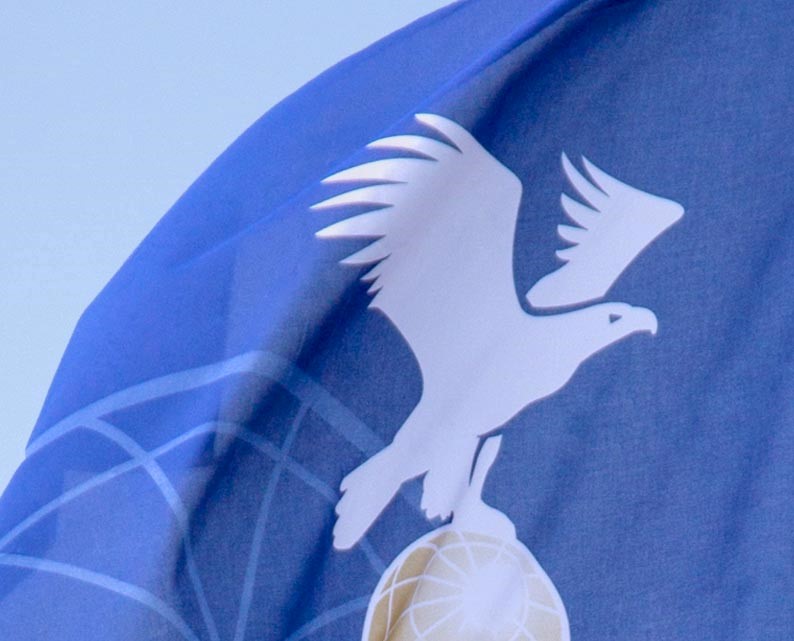 Minutes 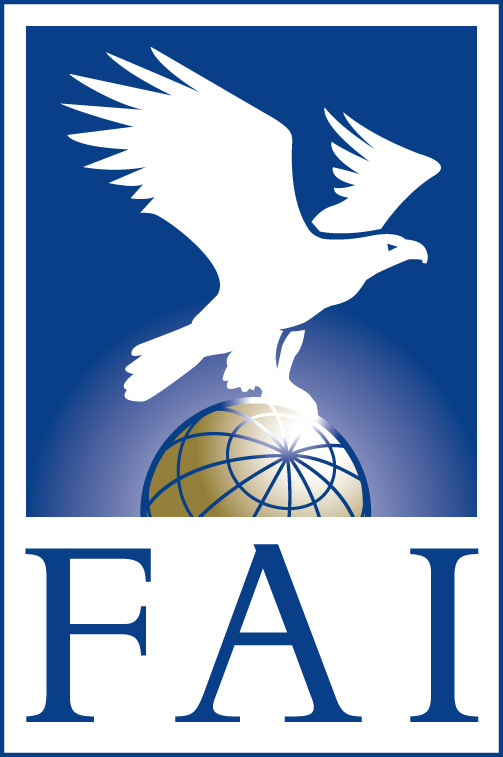 AX Working GroupFAI CIA CommissionBlaser-Town15 March 2023Ver.2  16.03.2023Roll CallUwe Schneider	GER	Delegate, Chairman
Claude Weber	LUX		Delegate	
David Bareford 	GBR 	alt. Delegate
Maury Sullivan	USA		Expert
Sanne Haarhuis	NED		DelegateObservers: Marc Andre SUI, Erwin Pellegrom NED, Igor Charbonnier ITA, Cheri White USA, Dom Bareford GBR, Christoph Fraisl AUT, David Strasmann GER, Sebastian Eimers GER, Sylvia Meinl GER, Mike Meinl GER, Paolo Oggioni ITA, Andy Baird USA, Arkadiusz Ivansky POL, Witold Filus POL, David Gleed CAN, Branko Abrosic SLO, Lindsay Muir GBR, Christoph Fraisl AUT, Hiromi Furukawa JPN, Katsura Endo JPN, Debbie Spaeth USA, Eunyong Roh KOR, Bengt Stener SWE. Benoit Pelard FRAAppologiesMaury Sullivan joined onlineMER Review (see also AX internet discussion on https://forum.cia.fai.org/ )
Proposed wording changes in AXMER:Sporting Code GS and S1 adaptionsChanges in GS and S1 have affected several rules. The reference has been corrected and, where necessecary, the wording.The presented AXMER are not fully in line with the GS 2023. The text reprints of GS in the presented AXMER differ in numbering and in some cases wording. 
AX-WG will work on this in the next 2 weeks and present the result to RSC. RSC will ask the bureau to approve the adaptations to the GS.Slight modification of scoring formula14.4.1Group C	Competitors not making a valid launch or disqualified in the event, all scoring zero points.
Competitors not making a valid launch or disqualified in the event, will not
be ranked in all tasks of that flight.
14.5.5	P = 	number of competitors entered in the competition.
P = 	number of competitors ranked in the flight.Repeated offence of collision or dangerous flying10.1.3	Competitors causing a collision, in the air or on the ground, will be penalised by up to 1000 competition points.A repeated offence will be penalized at least 1000 competition points and the competitor may be grounded for the next flight(s).The penalty will be doubled for each repeated offence in subsequent flights and the competitor may be grounded for the next flight(s).10.2.1	Dangerous flying (e.g. any flying creating an unnecessary risk to other balloons, or people on the ground), not necessarily causing a collision, will be penalized up to disqualification from the event. The penalty will be doubled for each repeated offence in subsequent flights and the competitor may be grounded for the next flight(s).In COH there is explanation and examples for these new rules.Rules with observers are moved to Section IV Input from S&SC, Scoring, Safety and other WGInput from Juryboard leads to proposed changes in Collision and Dangerous Flying rules. 2023 Cat 1 Rules for approval  6th Junior World Hot Air Championship 2023, Poland
AX checked rules and proposes to adopt them. The director is willing to adapt the rules to AXMER2023Rules with the adaptations to AXMER2023 will be checked by AX-WG and proposed to RSC for final approval. Plenary delegates power to RSC to approve the rules.Any Other Businessnone Election of 2023/2024 WG Members and Chairperson Proposed 2023/2024 Working Group Members and ChairpersonPresent standing (no change):Uwe Schneider	GER	Delegate, Chairman
Claude Weber	LUX		Delegate	
David Bareford 	GBR 	alt. Delegate
Maury Sullivan	USA		Expert
Sanne Haarhuis	NED		DelegateSummary of Recommendations to the RSCto forward AXMER Changes to the plenary for adoptionProposed MotionsMotion 1: To approve the changes to the AXMER as presented.Info :Rules with the adaptations to AXMER2023 will be checked by AX-WG and proposed to RSC for final approval. Plenary delegates power to RSC to approve the rules.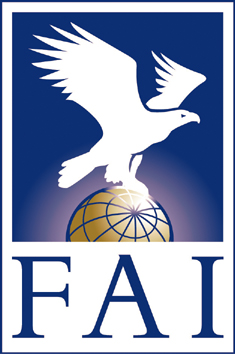 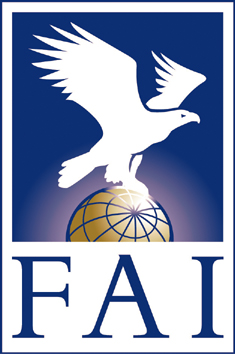 